ZADÁNÍ DOMÁCÍ PRÁCE Z ANGLICKÉHO JAZYKA- 6. ROČNÍKzápis nové slovní zásoby - uč. str. 11 (s překladem níže) - 2.LEKCE (sešit zezadu) + vyfocené poslat ke kontrole!slovíčka z 2. lekce naučit!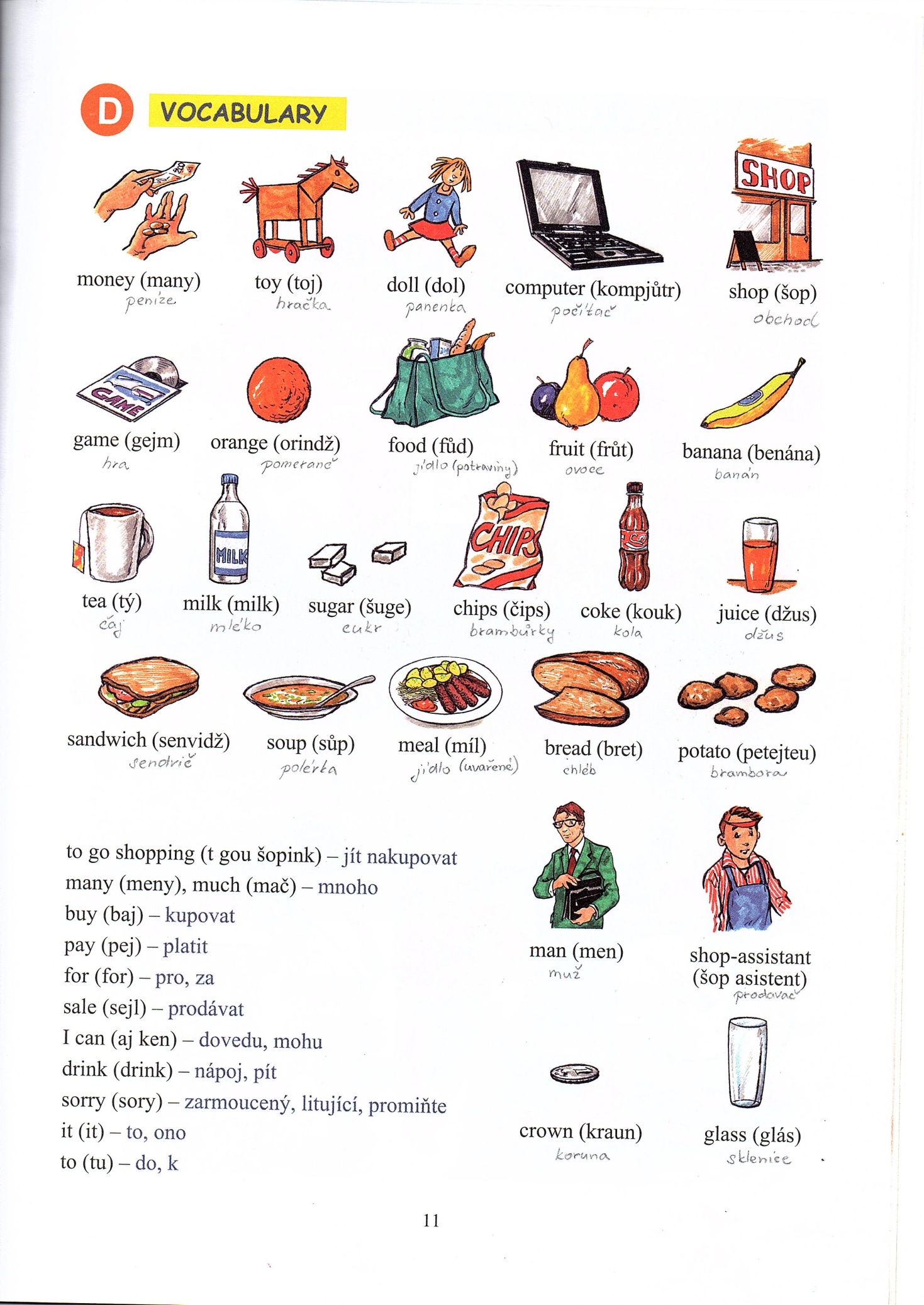 